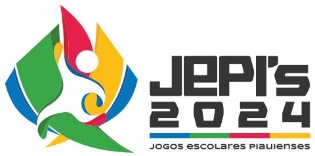 Termo de Responsabilidades e Cessão de Direitos para Estudante-Atleta – 2024*Anexar cópia do RG do Estudante-atleta (Obrigatório)Pelo presente instrumento, na melhor forma de direito, como responsável legal do estudante-atleta acima inscrito nos JOGOS ESCOLARES PIAUIENSES – JEPI’S/2024 declaro que:Autorizo a participação do menor acima citado e tenho pleno conhecimento dos Regulamentos Geral, Específico dos JOGOS ESCOLARES PIAUIENSES – JEPI’S/2024, disponíveis e encaminhados a todos os participantes da competição.Através da assinatura do presente termo, autoriza em caráter universal, gratuito, irrevogável, irretratável e exclusivo, a SECEPI, ou terceiros por estes devidamente autorizados, no Brasil e/ou exterior, o direito de usar o nome, voz e imagem, material biográfico, declarações, gravações, entrevistas e endossos dados pelo participante dados pelo participante ou a ele atribuíveis, inclusive para fins comerciais, seja durante as competições, seja durante os aquecimentos, os treinamentos, a hospedagem, o transporte ou alimentação em qualquer suporte existente ou que venha a ser criado, para divulgação e promoção nas mídias e para o material a ser captado pelas TVs na transmissão, exibição e reexibição, no todo, em extratos, trechos ou partes, ao vivo ou não, sem limitação de tempo ou de número de vezes, na forma do disposto nos Artigos 72º e 73º do Regulamento Geral da Etapa Regional/Estadual dos  JOGOS ESCOLARES PIAUIENSES – JEPI’S/2024.Isento os organizadores do Evento de qualquer responsabilidade por danos eventualmente causados ao menor acima citado no decorrer da competição._________________________________________			_______________________________________Assinatura do Estudante-atleta	Assinatura do Responsável LegalDeclaro que o menor acima citado está devidamente matriculado na Instituição de Ensino acima mencionada, conforme          estabelece o Regulamento Geral da Etapa Regional dos JOGOS ESCOLARES PIAUIENSES – JEPI’S/2024 em seu Art. 22 Parág. Único.Município(Digitar Nome do município)Instituição(Selecionar e escolher GRE ou Secretarias)Modalidade(Selecionar e escolher Modalidade, Gênero e Categoria)Dados Cadastrais do Estudante-atletaDados Cadastrais do Estudante-atletaDados Cadastrais do Estudante-atletaDados Cadastrais do Estudante-atletaDados Cadastrais do Estudante-atletaDados Cadastrais do Estudante-atletaDados Cadastrais do Estudante-atletaDados Cadastrais do Estudante-atletaDados Cadastrais do Estudante-atletaDados Cadastrais do Estudante-atletaDados Cadastrais do Estudante-atletaNomeCPFCPFRG*Data de Nasc.SexoE-mailEndereçoCEPINEP do Aluno-AtletaINEP do Aluno-AtletaINEP do Aluno-AtletaNº Registro ConfederaçãoNº Registro ConfederaçãoNº Registro ConfederaçãoNº Registro ConfederaçãoNº Registro ConfederaçãoInstituição de EnsinoInstituição de EnsinoInstituição de EnsinoINEPINEPDados Cadastrais do Responsável LegalDados Cadastrais do Responsável LegalDados Cadastrais do Responsável LegalDados Cadastrais do Responsável LegalDados Cadastrais do Responsável LegalDados Cadastrais do Responsável LegalDados Cadastrais do Responsável LegalDados Cadastrais do Responsável LegalDados Cadastrais do Responsável LegalDados Cadastrais do Responsável LegalDados Cadastrais do Responsável LegalResponsável LegalResponsável LegalParentescoParentescoParentescoRGCPFCPFE-mailCel.Cel.(  )(  )(  )(  )Nome do Responsável   Instituição de EnsinoNome do Responsável   Instituição de EnsinoNome do Responsável   Instituição de EnsinoRGCPFFONE/CEL.(  )______________,_____/__________/2024______________,_____/__________/2024______________________________________________________Assinatura e Carimbo do Responsável da Instituição de Esnsino______________________________________________________Assinatura e Carimbo do Responsável da Instituição de Esnsino______________________________________________________Assinatura e Carimbo do Responsável da Instituição de Esnsino______________________________________________________Assinatura e Carimbo do Responsável da Instituição de Esnsino______________________________________________________Assinatura e Carimbo do Responsável da Instituição de Esnsino